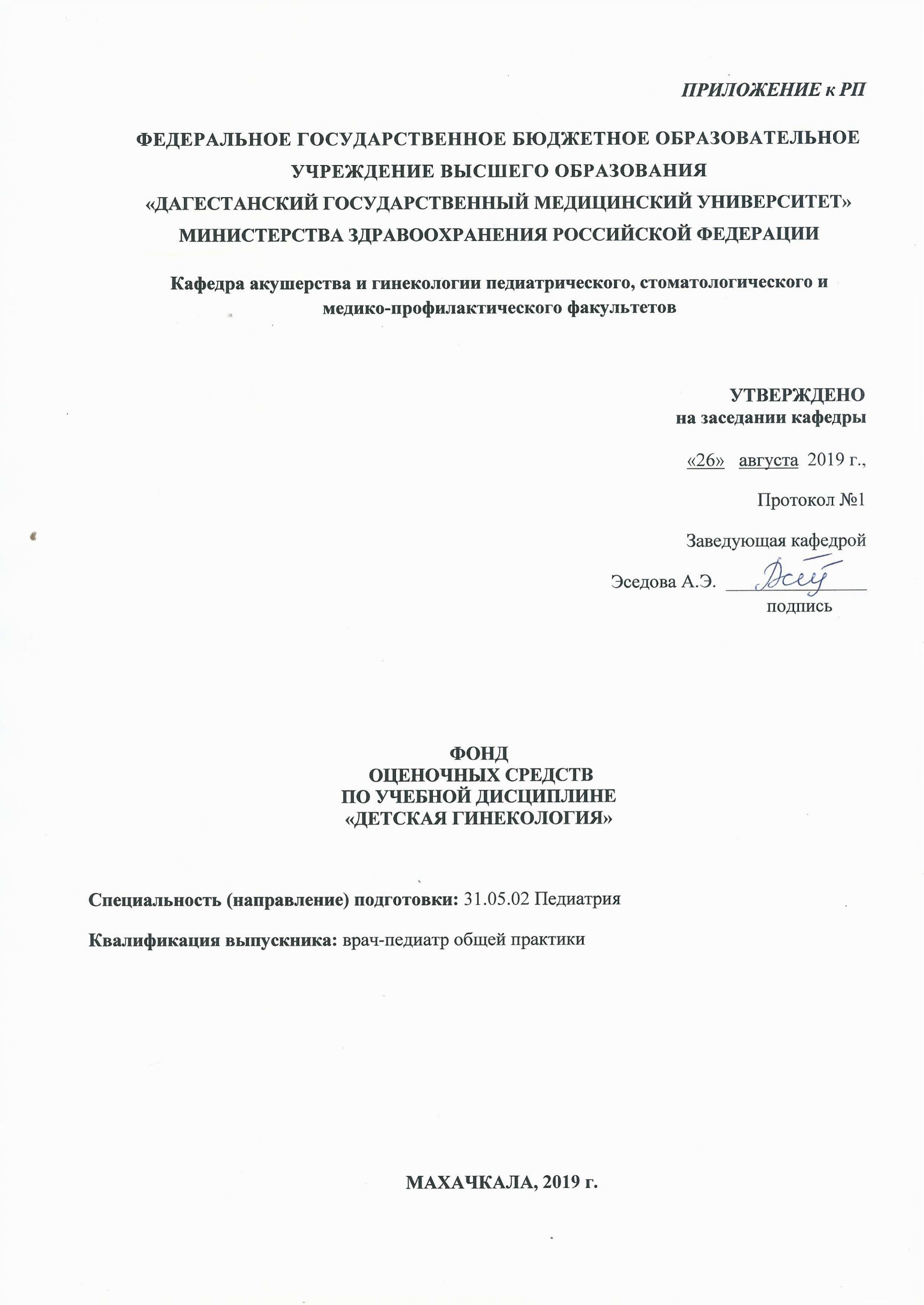 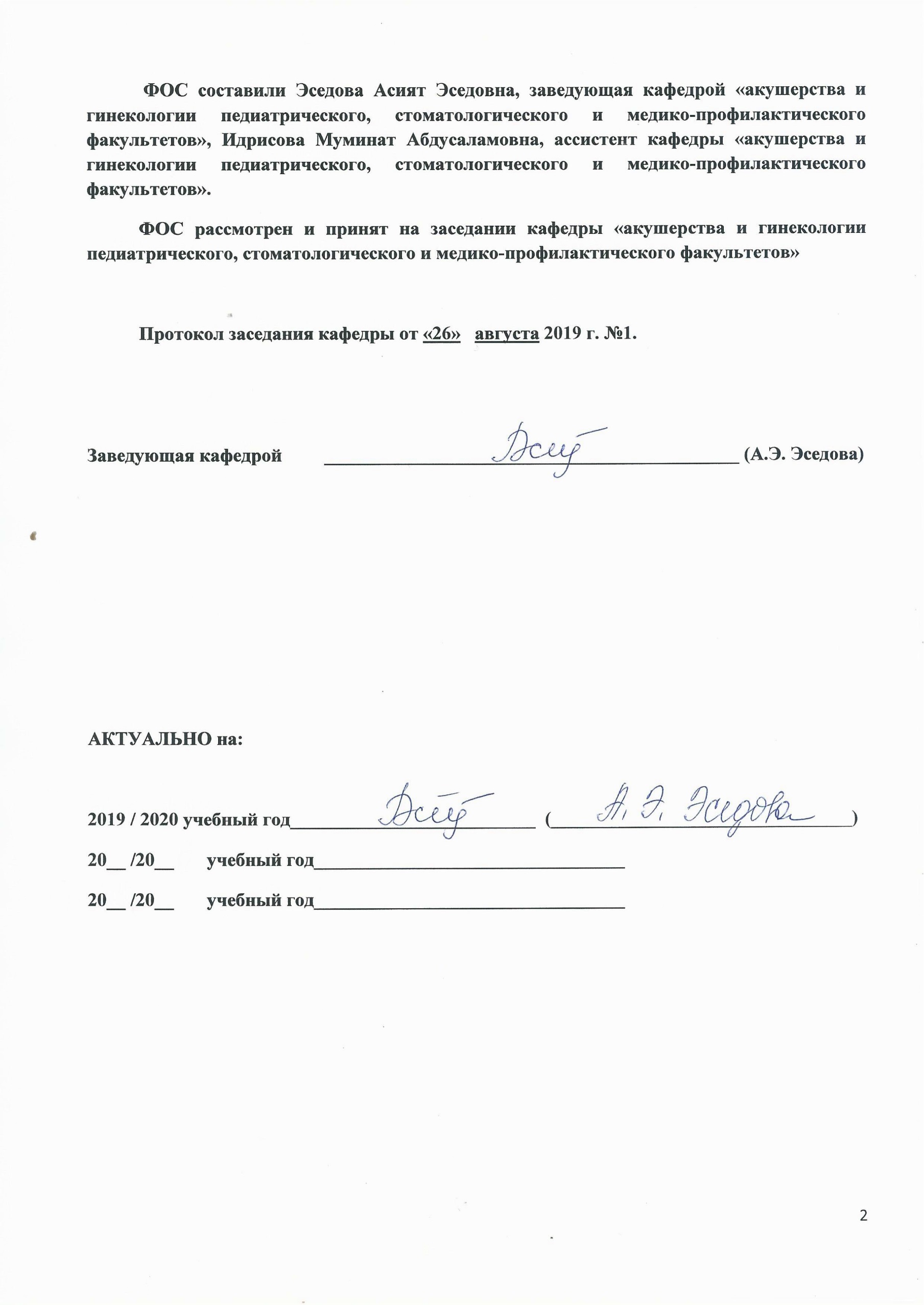 КАРТА КОМПЕТЕНЦИЙ ОБУЧАЮЩЕГОСЯ, ФОРМИРУЮЩАЯСЯ В РЕЗУЛЬТАТЕ ОСВОЕНИЯ ДИСЦИПЛИНЫ «ДЕТСКАЯ ГИНЕКОЛОГИЯ»УРОВЕНЬ УСВОЕНИЯ КОМПЕТЕНЦИЙ ПО ДИСЦИПЛИНЕ«ДЕТСКАЯ ГИНЕКОЛОГИЯ»ПЕРЕЧЕНЬ ВОЗМОЖНЫХ ОЦЕНОЧНЫХ СРЕДСТВ ПО ДИСЦИПЛИНЕ «АКУШЕРСТВО И ГИНЕКОЛОГИЯ»КРИТЕРИИ ОЦЕНКИ ТЕКУЩЕГО КОНТРОЛЯ УСПЕВАЕМОСТИ(СОБЕСЕДОВАНИЕ/КОНТРОЛЬНАЯ РАБОТА)КРИТЕРИИ ОЦЕНКИ ТЕКУЩЕГО КОНТРОЛЯ УСПЕВАЕМОСТИ(ТЕСТЫ)КРИТЕРИИ ОЦЕНКИ ТЕКУЩЕГО КОНТРОЛЯ УСПЕВАЕМОСТИ(собеседование по вопросам темы практического занятия)КРИТЕРИИ ОЦЕНКИ ТЕКУЩЕГО КОНТРОЛЯ УСПЕВАЕМОСТИ (СИТУАЦИОННЫЕ ЗАДАЧИ)№Наименование категории (группы) компетенцииВыпускник, освоивший программу специалитета, должен обладать следующими компетенциями1231.Общекультурные компетенцииОК-1 – способностью к абстрактному мышлению, анализу, синтезу.1.Общекультурные компетенцииЗнать: основные закономерности и тенденции развития мирового исторического процесса; выдающихся деятелей медицины и здравоохранения, выдающиеся медицинские открытия, влияние гуманистических идей на медицину; морально-этические нормы, правила и принципы профессионального врачебного поведения, права пациента и врача, основные этические документы международных и отечественных профессиональных медицинских ассоциаций и организаций. Уметь: использовать основные методы гуманитарных, естественнонаучных, медико-биологических и клинических наук при решении профессиональных задач в акушерстве и гинекологии. Владеть: навыками информирования пациентов различных возрастных групп и их родственников и близких в соответствии с требованиями правил «информированного согласия»; навыком анализировать и делать соответствующие выводы.2.Общепрофессиональные компетенцииОПК-6 – готовностью к ведению медицинской документации. 2.Общепрофессиональные компетенцииЗнать: правила оформления диспансерной карты беременной, истории родов, истории болезни гинекологической больной. Уметь: заполнять основные разделы диспансерной карты беременной, истории родов, истории болезни гинекологической больной: жалобы, данные анамнеза заболевания, анамнеза жизни, физикального обследования пациента, дневниковые записи, эпикриз; выделять группы риска на возникновение осложнений во время беременности, родов и послеродовом периоде. Владеть: алгоритмом оформления диспансерной карты беременной, истории родов, истории болезни гинекологической больной – оформить академическую историю болезни или родов в соответствии с планом написания истории болезни или родов.Профессиональные компетенцииПК-5 – готовностью к сбору и анализу жалоб пациента, данных его анамнеза, результатов осмотра, лабораторных, инструментальных, патолого-анатомических и иных исследований в целях распознавания состояния  или установления факта наличия или отсутствия заболевания.Профессиональные компетенцииЗнать: физиологические изменения в организме беременной женщины; оплодотворение, развитие зародыша и плаценты; варианты положения плода; строение и размеры костного таза, анатомию и топографию женских половых органов; строение и размеры головки доношенного плода, положение головки плода по отношению к плоскостям малого таза; патофизиологию развития критических состояний в акушерстве и гинекологии.Уметь: собрать общий и специальный анамнез, провести общее и специальное акушерское и гинекологическое обследование; установить срок беременности, определить предположительную массу плода, положение плода в матке, характер предлежания; выявить симптомы критических состояний в акушерстве и гинекологии.Владеть: навыками написания медицинской карты амбулаторного и стационарного больного, ведения медицинской документации; оказания неотложной помощи в акушерстве и гинекологии.Профессиональные компетенцииПК-12 – готовностью к ведению физиологической беременности, приему родов.Профессиональные компетенцииЗнать: биомеханизм родов при различных вариантах предлежаний; механизмы развития родовой деятельности; клинику и ведение физиологических родов; клинику и диагностику нарушений сократительной деятельности матки; основы перинатологии (критические периоды жизни плода, влияние внешних и внутренних факторов);Уметь: дать оценку результатам основных лабораторных исследований (анализ мочи, крови, мазок из влагалища); определить признаки отделения последа; определить приблизительный объем кровопотери; оказывать пособие при различных вариантах предлежаний плода, выполнять и интерпретировать результаты диагностики состояния внутриутробного плода.Владеть: техникой акушерского пособия при приеме родов при различных вариантах предлежаний, интерпретацией методов диагностики состояния внутриутробного плода (УЗИ, КТГ, допплерометрия сосудов маточно-плацентарного кровотока).Компетенции не освоеныПо результатам контрольных мероприятий получен результат менее 50%Не получены ответы по базовым вопросам дисциплиныБазовый уровеньПо результатам контрольных мероприятий получен результат 50-69%Ответы на вопросы и решения поставленных задач недостаточно полные. Логика и последовательность в решении задач имеют нарушения. В ответах отсутствуют выводы.Средний уровеньПо результатам контрольных мероприятий получен результат 70-84%Даются полные ответы на поставленные вопросы. Показано умение выделять причинно-следственные связи. При решении задач допущены незначительные ошибки, исправленные с помощью «наводящих» вопросов преподавателя.Продвинутый уровеньПо результатам контрольных мероприятий получен результат выше 85%Ответы на поставленные вопросы полные, четкие, и развернутые. Решения задач логичны, доказательны и демонстрируют аналитические и творческие способности студента.Контролируемые компетенцииНаименование раздела дисциплин Оценочные средстваТекущий контроль успеваемостиТекущий контроль успеваемостиТекущий контроль успеваемостиОК-1, ОПК-6, ПК-5, ПК-12Тема 1. Организация акушерско-гинекологической помощи девочкам и девушкам.Этапность оказания помощи. Диспансеризация.Собеседование по теме практического занятия – устноОК-1, ПК-5Тема 2. Анатомические особенности  развития детского организма. Характеристика физиологических особенностей детского организма в различные возрастные периоды.Собеседование по теме практического занятия – устноВопросы тестового контроля – письменноОК-1, ОПК-6, ПК-5, ПК-12Тема 3. Современные технологии в клинике и диагностике гинекологических заболеваний у детей и подростков.Собеседование по теме практического занятия – устноОК-1, ОПК-6, ПК-5, ПК-12Тема 4. Нарушения менструальной функции. Аномальные маточные кровотечения ювенильного периода.Собеседование по теме практического занятия – устноВопросы тестового контроля – письменноОК-1, ОПК-6, ПК-5, ПК-12.Тема 5. Нейроэндокринные синдромы Синдром поликистозных яичниковСобеседование по теме практического занятия – устноВопросы тестового контроля – письменноОК-1, ОПК-6, ПК-5, ПК-12Тема 6. Болевой синдром у девушек-подростков. Дисменорея.Собеседование по теме практического занятия – устноОК-1, ОПК-6, ПК-5, ПК-12Тема 7. Эндометриоз.Собеседование по теме практического занятия – устноКонтрольная работа – письменноОК-1, ОПК-6, ПК-5, ПК-12Тема 8. Преждевременное и позднее половое созревание.Собеседование по теме практического занятия – устноВопросы тестового контроля – письменно.ОК-1, ОПК-6, ПК-5, ПК-12Тема 9. Задержка полового созревания.Собеседование по теме практического занятия – устноВопросы тестового контроля – письменноОК-1, ОПК-6, ПК-5, ПК-12Тема 10. Аномалии развития внутренних половых органов.Собеседование по теме практического занятия – устноВопросы тестового контроля – письменноОК-1, ОПК-6, ПК-5.Тема 11. Воспалительные заболевания половых органов.Собеседование по теме практического занятия – устноВопросы тестового контроля – письменноОК-1, ОПК-6, ПК-5.Тема 12. Новообразования половых органов.Собеседование по теме практического занятия – устноКонтрольная работа – письменноОК-1, ОПК-6, ПК-5, ПК-12.Тема 13. «Острый живот» в гинекологической практике. Травмы половых органов.Собеседование по теме практического занятия – устноКонтрольная работа – письменноОК-1, ОПК-6, ПК-5, ПК-12Тема 14. Ювенильное акушерство. Беременность и роды у подростков. Особенности течения беременности у подростков.Собеседование по теме практического занятия – устноКонтрольная работа – письменноОК-1, ОПК-6, ПК-5.Тема 15. Контрацепция у подростков. Особенности контрацепции у подростков. Роль гормональной контрацепции.Собеседование по теме практического занятия – устноКонтрольная работа – письменноОК-1, ОПК-6, ПК-5.Тема 16. Половое воспитание. Санитарно-просветительная работа среди девочек-подростков. Формирование здорового образа жизни. Гигиена девочек и девушек.Собеседование по теме практического занятия – устноПромежуточная аттестация по итогам освоения дисциплиныПромежуточная аттестация по итогам освоения дисциплиныПромежуточная аттестация по итогам освоения дисциплиныОК-1, ОПК-6, ПК-5, ПК-12.ЗАЧЕТСобеседование по билетам – устноНаименование оценочных средствКраткая характеристика оценочного материалаПредставление оценочного средства в ФОССитуационная задачаПроблемное задание, в котором обучающемуся предлагают осмыслить реальную профессионально-ориентированную ситуацию, необходимую для решения данной проблемы.Задания для решения ситуационной задачиКонтрольная работаСредство проверки умений применять полученные знания для решения задач определенного типа по теме или разделуКомплект контрольных заданий по вариантамСобеседованиеСредство контроля, организованное как специальная беседа педагогического работника с обучающимся на темы, связанные с изучением дисциплиной, и рассчитанное на выяснение объема знаний обучающегося по определенному разделу, теме, проблеме и т.п.Вопросы по темам/разделам дисциплиныТестСистема стандартизированных заданий, позволяющая автоматизировать процедуру измерения уровня знаний и умений обучающегося.Фонд тестовых заданийШкала оцениванияШкала оцениванияШкала оцениванияШкала оценивания«НЕУДОВЛЕТВОРИТЕЛЬНО»«УДОВЛЕТВОРИТЕЛЬНО»«ХОРОШО»«ОТЛИЧНО»ЗНАТЬЗНАТЬЗНАТЬЗНАТЬСтудент не способен самостоятельно выделять главные положения в изученном материале дисциплины.Не знает и не понимает значительную или основную часть программного материала в пределах поставленных вопросов.Студент усвоил основное содержание материаладисциплины, но имеет пробелы в усвоении материала, не препятствующие дальнейшему усвоению учебного материала по дисциплине «Акушерство и гинекология».Имеет	несистематизированные знания по модулям дисциплины.Материал излагает фрагментарно, не последовательно.Студент способен самостоятельно выделять главные положения в изученном материале.Показывает знания всего изученного программного материала. Дает полный и правильный ответ на основе изученного теоретического и практического материалов; незначительные ошибки и недочеты при воспроизведении изученного материала, определения понятий дал неполные, небольшие неточности при использовании научных терминов.Студент самостоятельно выделяет главные положения в изученном материале и способен дать краткую характеристику основным идеям проработанного материала дисциплины «Акушерство и гинекология».Знает основные понятия в разделах акушерства и гинекологии. Показывает глубокое знание и понимание всего объема программного материала.УМЕТЬУМЕТЬУМЕТЬУМЕТЬСтудент не умеет применять неполные знания к решению конкретных вопросов и ситуационных задач по образцу.Студент испытывает затруднения при изложении материала по модулям дисциплины «Акушерство и гинекология».Студент непоследовательно и не систематизировано умеет использовать неполные знания материала.Студент затрудняется при  применении знаний, необходимых для решения задач различных ситуационных типов, при объяснении конкретных понятий в разделах «Акушерство и гинекология»Студент умеет самостоятельно выделять главные положения в изученном материале; на основании фактов и примеров обобщать, делать выводы, устанавливать внутрипредметные связи. Студент умеет использовать полученные знания на практике в видоизмененной ситуации, соблюдать основные правила культуры устной речи, использовать научные термины.Студент умеет составить полный и правильный ответ на основе изученного материала, выделять главные положения, самостоятельно подтверждать ответ различными ситуационными задачами, самостоятельно и аргументировано делать анализ, обобщения, выводы. Устанавливать междисциплинарные (на основе ранее приобретенных знаний) и внутрипредметные связи, творчески применять полученные знания для решения акушерских задач. Последовательно, четко, связано, обосновано и безошибочно излагать учебный материал; давать ответ в логической последовательности с использованием принятой терминологии; делать собственные выводы; формулировать точное определение и истолкование основных понятий и правил; при ответе не повторять дословно текст учебника; излагать материал литературным языком; правильно и обстоятельно отвечать на дополнительные вопросы преподавателя. Самостоятельно и рационально использовать наглядные пособия, справочные материалы, учебник, дополнительную литературу, первоисточники, акушерские фантомы. ВЛАДЕТЬВЛАДЕТЬВЛАДЕТЬВЛАДЕТЬСтудент не владеет практическими навыками на акушерских фантомах и не знает гинекологический инструментарий.Студент владеет основными навыками, но допускает ошибки и неточности использованной научной терминологии и при ответах на акушерском фантомеСтудент в основном способен самостоятельно главные положения в изученном материале. Студент способен владеть навыком использования некоторых гинекологических инструментариев.Студент владеет знаниями всего изученного программного материала, материал излагает последовательно, допускает незначительные ошибки и недочеты при воспроизведении изученного материала. Студент не обладает достаточным навыком работы со справочной литературой, учебником, первоисточниками; правильно ориентируется, но работает медленно на акушерских фантомах.Студент самостоятельно выделяет главные положения в изученном материале и способен дать краткую характеристику основным идеям проработанного материала.Студент владеет навыком демонстрации биомеханизмов родов при головном (передний и задний вид) и тазовом предлежаниях плода, а также при разгибательных вставлениях головки плода; владеет техникой наложения акушерских щипцов и вакуум экстракции плода аппаратом «КИВИ», владеет биманульным осмотром женщины на акушерском кресле, осмотр шейки матки в зеркалах.Студент показывает глубокое и полное владение всем объемом изучаемой дисциплины.«ОТЛИЧНО»100-90%«ХОРОШО»89-70%«УДОВЛЕТВОРИТЕЛЬНО»69-51%«НЕУДОВЛЕТВОРИТЕЛЬНО»<50%КритерииПоказатели«ОТЛИЧНО»Студент имеет глубокие знания учебного материала по теме практического занятия, сформулировал полный и правильный ответ на вопросы темы занятия, с соблюдением логики изложения материала, показывает усвоение взаимосвязи основных понятий используемых в работе, смог ответить на все уточняющие и дополнительные вопросы. Студент демонстрирует знания теоретического и практического материала по теме занятия.«ХОРОШО»Студент показал знание учебного материала, усвоил основную литературу, смог ответить почти полно на все заданные дополнительные и уточняющие вопросы. Студент демонстрирует знания теоретического и практического материала по теме занятия, допуская незначительные неточности. «УДОВЛЕТВОРИТЕЛЬНО»Студент в целом освоил материал практического занятия, ответил не на все уточняющие и дополнительные вопросы. Студент затрудняется с правильной оценкой предложенной задачи, даёт неполный ответ, требующий наводящих вопросов преподавателя. «НЕУДОВЛЕТВОРИТЕЛЬНО»Студент имеет существенные пробелы в знаниях основного учебного материала практического занятия, полностью не раскрыл содержание вопросов, не смог ответить на уточняющие и дополнительные вопросы. Студент даёт неверную оценку ситуации, неправильно выбирает алгоритм действий. Неудовлетворительная оценка выставляется выпускнику, отказавшемуся отвечать на вопросы темы практического занятия.КритерииПоказатели«ОТЛИЧНО»Ответ на вопрос задачи дан правильный. Объяснение хода её решения подробное, последовательное, грамотное, с теоретическими обоснованиями (в т.ч. из лекционного курса), с необходимыми схематическими изображениями и демонстрациями на акушерских фантомах, с правильным и свободным владением акушерско-гинекологической терминологией; ответы на дополнительные вопросы верные, чёткие.«ХОРОШО»Ответ на вопрос задачи дан правильный. Объяснение хода её решения подробное, но недостаточно логичное, с единичными ошибками в деталях, некоторыми затруднениями в теоретическом обосновании (в т.ч. из лекционного материала), в схематических изображениях и демонстрациях на акушерских фантомах, с единичными ошибками в использовании акушерско-гинекологических терминов; ответы на дополнительные вопросы верные, но недостаточно чёткие.«УДОВЛЕТВОРИТЕЛЬНО»Ответ на вопрос задачи дан правильный. Объяснение хода её решения недостаточно полное, непоследовательное, с ошибками, слабым теоретическим обоснованием (в т.ч. лекционным материалом), со значительными затруднениями и ошибками в схематических изображениях, демонстрациях на акушерских фантомах, в использовании акушерско-гинекологических терминов; ответы на дополнительные вопросы недостаточно чёткие, с ошибками в деталях.«НЕУДОВЛЕТВОРИТЕЛЬНО»Ответ на вопрос задачи дан неправильный. Объяснение хода её решения дано неполное, непоследовательное, с грубыми ошибками, без теоретического обоснования (в т.ч. лекционным материалом); ответы на дополнительные вопросы неправильные (отсутствуют).